INDICAÇÃO Nº 2889/2015Indica ao Poder Executivo Municipal operação “tapa-buracos” na rotatória da Avenida Alfredo Contato com a Rua Limeira. Excelentíssimo Senhor Prefeito Municipal, Nos termos do Art. 108 do Regimento Interno desta Casa de Leis, dirijo-me a Vossa Excelência para indicar que, por intermédio do Setor competente, seja executada operação “tapa-buracos” na rotatória da Avenida Alfredo Contato com a Rua Limeira.Justificativa:Conforme visita realizada “in loco”, este vereador pôde constatar que grandes buracos se formaram no referido local, fato este que prejudica as condições de tráfego e potencializa a ocorrência de acidentes, bem como o surgimento de avarias nos veículos automotores que por esta via diariamente trafegam. Plenário “Dr. Tancredo Neves”, em 30 de julho de 2.015.Carlos Fontes-vereador-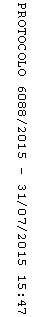 